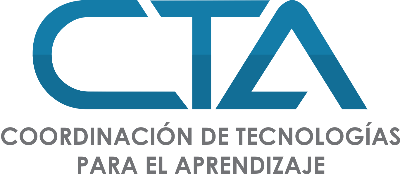 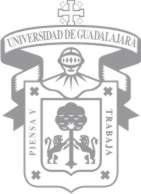 
ConvocatoriaBecarios CTA CUVALLES Promoción 2019
CARTA DE RECOMENDACIÓNPor este conducto hago constar que he sido profesor/entrenador de y en mi opinión, se trata de un (a) estudiante sobresaliente que por su desempeño merece ser admitido (a) en el Programa de Becarios CTA CUVALLES de la Universidad de Guadalajara, como beneficiario de la promoción 2019.ATENTAMENTE, Jalisco a	de	20Nombre   	 Código:   	 Nombramiento:  	  Dependencia de adscripción:  	Firma:CARTA DE RECOMENDACIÓNPor este conducto hago constar que he sido profesor/entrenador dey en mi opinión, se trata de un (a) estudiante sobresaliente que por su desempeño merece ser admitido (a) en el Programa de Becarios CTA CUVALLES de la Universidad de Guadalajara, como beneficiario de la promoción 2019.ATENTAMENTE, Jalisco a	de	20Nombre   	 Código:   	 Nombramiento:  	  Dependencia de adscripción:  	Firma: